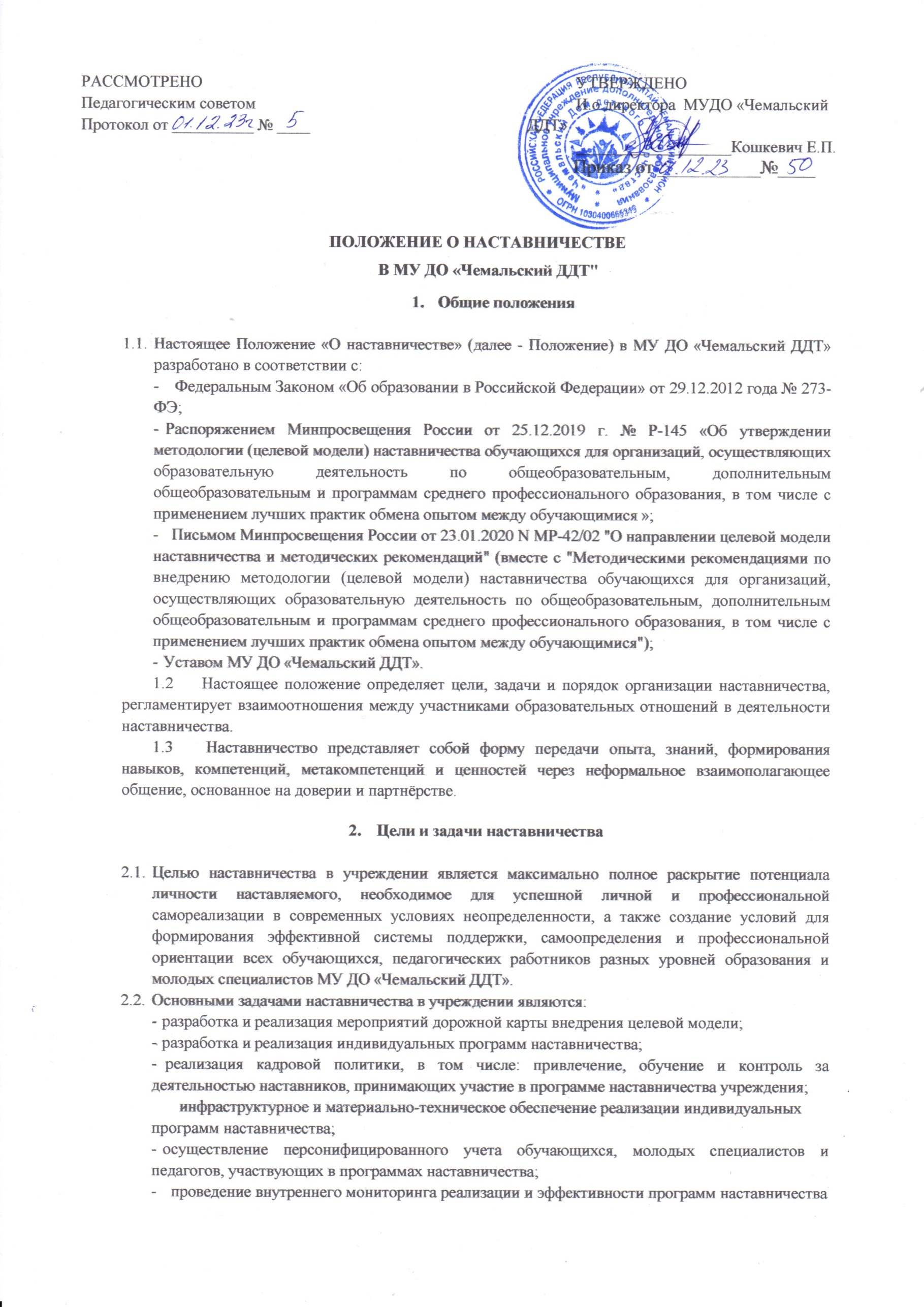 в МУ ДО «Чемальский ДДТ»;формирование базы данных индивидуальных программ наставничества;обеспечение условий для повышения уровня профессионального мастерства педагогических работников, задействованных в реализации целевой модели наставничества, в формате непрерывного образования.Организационные основы наставничестваНаставничество в учреждении организуется на основании приказа директора МУ ДО «Чемальский ДДТ». Руководство деятельностью наставничества осуществляет куратор, назначаемый приказом директора МУ ДО «Чемальский ДДТ». - заместитель директора по учебно- воспитательной работе.Директор, куратор и иные работники учреждения, располагающие информацией о потребностях педагогов и подростков - будущих участников программ наставничества формируют базу наставников и наставляемых в соответствии с методическими рекомендациями по внедрению методологии (целевой модели) наставничества.Наставляемыми могут быть обучающиеся от 6 до 18 лет:проявившие выдающиеся способности;демонстрирующие неудовлетворительные образовательные результаты;с ограниченными возможностями здоровья;попавшие в трудную жизненную ситуацию;имеющие проблемы с поведением;не принимающие участие в жизни учреждения, детского объединения, отстраненные от коллектива.Наставляемыми могут быть педагоги:молодые специалисты;находящиеся в состоянии эмоционального выгорания, хронической усталости;находящиеся в процессе адаптации на новом месте работы;желающие овладеть современными программами и технологиями, цифровыми навыками, ИКТ компетенциями и т.д.Наставниками могут быть:обучающиеся, мотивированные помочь сверстникам в спортивных, творческих и адаптационных вопросах;педагоги и специалисты, заинтересованные в тиражировании личного педагогического опыта и создании продуктивной педагогической атмосферы;сотрудники предприятий, заинтересованные в подготовке будущих кадров;предприниматели или общественные деятели, которые чувствуют потребность передать свой опыт;ветераны педагогического труда.База наставляемых и наставников может меняться в зависимости от потребностей участников образовательных отношений.Формирование наставнических пар/групп осуществляется на добровольной основе и утверждается приказом директора МУ ДО «Чемальский ДДТ».Реализация целевой модели наставничестваДля успешной реализации целевой модели наставничества МУ ДО «Чемальский ДДТ» определяет 1 формы «ученик-ученик».Каждая из форм подразумевает работу одного наставника как с одним наставляемым, так и с группой наставляемых.Наставник разрабатывает индивидуальную программу наставничества. Программа рассматривается методическим советом и утверждается приказом директора МУ ДО «Чемальский ДДТ». При реализации формы «ученик-ученик» педагог дополнительного образования, в чьем детском объединении реализуется эта форма наставничества, совместно с наставником-учеником разрабатывает программу наставничества и представляет ее на методический совет.При реализации формы «работодатель - ученик» куратор совместно с приглашенным наставником и педагогом дополнительного образования, в чьем детском объединении реализуется эта форма наставничества, разрабатывает программу наставничества и представляет ее на методический совет.Программа наставничества реализуется в течение учебного года согласно годовому календарному учебному графику.Количество встреч наставник и наставляемый определяют самостоятельно.Мониторинг и оценка результатов реализации программы наставничестваМониторинг процесса реализации программ наставничества понимается как система сбора, обработки, хранения и использования информации о результатах реализации программы наставничества.Мониторинг программы наставничества осуществляется по следующим направлениям:оценка наставляемых по заданным параметрам (мотивационно-личностного, компетентностного, профессионального роста участников, динамика образовательных результатов) проводится на «входе» и «выходе» реализуемой программы;анкетирование личной удовлетворенности участием в программе наставничества проводится для наставников и наставляемых по полугодиям: промежуточный и итоговый.мониторинг качества реализации программы наставничества проводится по итогам реализации программы.Права и обязанности наставникаНаставник имеет право:получать информацию о лице в отношении которого осуществляется наставничество;вносить предложения куратору о создании условий для совместной работы;вносить предложения куратору и руководителю о поощрении, наложении дисциплинарного взыскания на лицо, в отношении которого осуществляется наставничество;обращаться с заявлением к куратору и руководителю с просьбой о сложении с него обязанностей наставника;требовать от лица, в отношении которого осуществляется наставничество, выполнения указаний по вопросам, связанным с осуществлением данного рода деятельности;осуществлять контроль деятельности лица, в отношении которого осуществляется наставничество, в форме личной проверки выполнения заданий, поручений, проверки качества выполненной работы.Наставник обязан:руководствоваться требованиями законодательства Российской Федерации и локальных нормативных актов организации при осуществлении наставнической деятельности;способствовать формированию у лица, в отношении которого осуществляетсянаставничество, высоких профессиональных и морально-психологических качеств;оказывать содействие лицу, в отношении которого осуществляется наставничество, в исполнении его обязанностей;способствовать освоению лицом, в отношении которого осуществляется наставничество, практических приемов и способов качественного выполнения своих должностных и учебных обязанностей, устранению допущенных ошибок;передавать лицу, в отношении которого осуществляется наставничество, накопленный опыт профессионального мастерства, обучать наиболее рациональным приемам, передовым и безопасным методам работы;привлекать к участию в общественной жизни коллектива организации;воспитывать у лица, в отношении которого осуществляется наставничество, дисциплинированность и исполнительность, нацеленность на результативную работу;не реже 1 раза в квартал докладывать куратору и руководителю о результатах достигнутых в процессе осуществления наставничества с целью формирования отчетности.Права и обязанности лица, в отношении которого осуществляется наставничествоЛицо, в отношении которого осуществляется наставничество, имеет право:пользоваться имеющимся оборудованием, инструментами, материалами, документами, литературой и иной инфраструктурой организации в целях исполнения своих обязанностей и прохождения наставничества;участвовать в составлении индивидуальной программы наставничества;обращаться к наставнику за помощью по вопросам, связанным с должностными и учебными обязанностями;обращаться к куратору и руководителю с ходатайством о замене наставника.Лицо, в отношении которого осуществляется наставничество, обязано:изучать законодательство Российской Федерации, локальные нормативные акты организации и руководствоваться ими при исполнении должностных обязанностей;выполнять мероприятия индивидуальной программы наставничества в установленные в ней сроки;соблюдать правила внутреннего трудового распорядка организации;знать обязанности, предусмотренные должностной инструкцией, основные направления деятельности, полномочия и организацию работы в организации;выполнять указания и рекомендации наставника по исполнению должностных и учебных обязанностей;совершенствовать профессиональные навыки, практические приемы и способы качественного исполнения должностных обязанностей;устранять совместно с наставником допущенные ошибки;проявлять дисциплинированность, организованность и культуру в работе и учебе;Механизмы мотивации и поощрения наставниковСоздание рубрики на учрежденческом сайте «Наши наставники».Выдвижение лучших наставников для участия в мероприятиях и конкурсах понаставничеству на муниципальном, региональном, федеральном уровнях.Поощрение лучших наставников благодарственными письмами учреждения.Материальное поощрение (для педагогов) через систему стимулирующих выплат.Документы, регламентирующие наставничествоК документам, регламентирующим деятельность наставников, помимо федеральных и региональных нормативных актов относятся следующие локальные нормативные акты учреждения:положение о наставничестве в МУ ДО «Чемальский ДДТ»;приказ директора о внедрении целевой модели наставничества в МУ ДО «Чемальский ДДТ»дорожная карта внедрения целевой модели наставничества в МУ ДО «Чемальский ДДТ»программа наставничества в МУ ДО «Чемальский ДДТ»